.Count Intro: Start on the word "Move"RSIDE,BEHIND,SIDE, HEEL, BALL CROSS, LSIDE BEHIND, SIDE, HEEL, BALL CROSSGRAPE VINE RIGHT 1/4 RIGHT, STEP, SAILOR2X (slightly moving back)WALK, WALK, OUT, OUT, IN, IN, FORWARD ROCK, COASTER STEPWALK, WALK, OUT, OUT, IN, IN, FORWARD ROCK, COASTER STEPHave Fun!24K Magic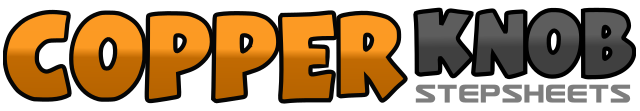 .......Count:32Wall:4Level:Beginner.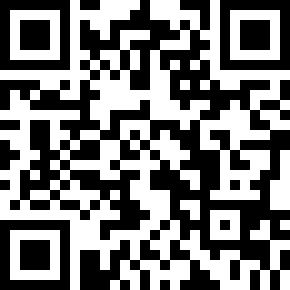 Choreographer:June Shuman (USA) - October 2016June Shuman (USA) - October 2016June Shuman (USA) - October 2016June Shuman (USA) - October 2016June Shuman (USA) - October 2016.Music:24K Magic - Bruno Mars24K Magic - Bruno Mars24K Magic - Bruno Mars24K Magic - Bruno Mars24K Magic - Bruno Mars........1-2&Step right to right side, Cross left behind right, Quickly step right to right3&4Tap left heel forward left diagonal, Quickly step on ball of left, Cross right over left5-6&Step left to left side, Cross right behind left, Quickly step left to left7&8Tap right heel forward right diagonal, Quickly step on ball of right, Cross left over right.1-4Step right to right side, cross left behind right, Turn ¼ right stepping right forward, Step left to left side5&6Cross right behind left, Quickly step left to left side, Step right to right side(slightly moving back doing sailor)7&8Cross left behind right, Quickly step right to right side, Step left to left side (slightly moving back doing sailor)1-2Step right forward, Step left forward&3&4Quickly step right out to right side, Step Left out to left side, Quickly step right into center, Step left in next to right5-6Rock forward onto right, Replace weight onto left7&8Step back on right, Step left next to right, Step right forward1-2Step left forward, Step right forward&3&4Quickly step left out to left side, Step right out to right side, Quickly step left into center, Step right in next to left5-6Rock forward onto left, Replace weight onto right7&8Step left back, Step right next to left, Step left forward